«Мемлекеттік Рәміздер – ел мәртебесі» атты кітап көрмесі    Мектебімізде 07.10.21 күні  «Мемлекеттік Рәміздер – ел мәртебесі» атты кітап көрмесі өткізілді. Көрмеге 3 А сынып оқушылары қатысты.Кітапханашы   К. Абдуали. оқушыларға  рәміздердің шығу тарихын, оны әрқашанда құрметтеу керек екендігін насихаттады.Оқушылар Мемлекеттік  әнұранды орындап, сұрақ –жауаптарға жауап берді.      «Мемлекеттік Рәміздер – ел мәртебесі»  книжная выставка в нашей школе 07.10.21 г. была проведена книжная выставка «Мемлекеттік Рәміздер – ел мәселесі». В выставке приняли участие учащиеся 3 А класса.Библиотекарь К. Абдуали. школьникам рассказали историю происхождения символов, о том, что их всегда нужно уважать.Учащиеся исполнили государственный гимн и ответили на вопросы.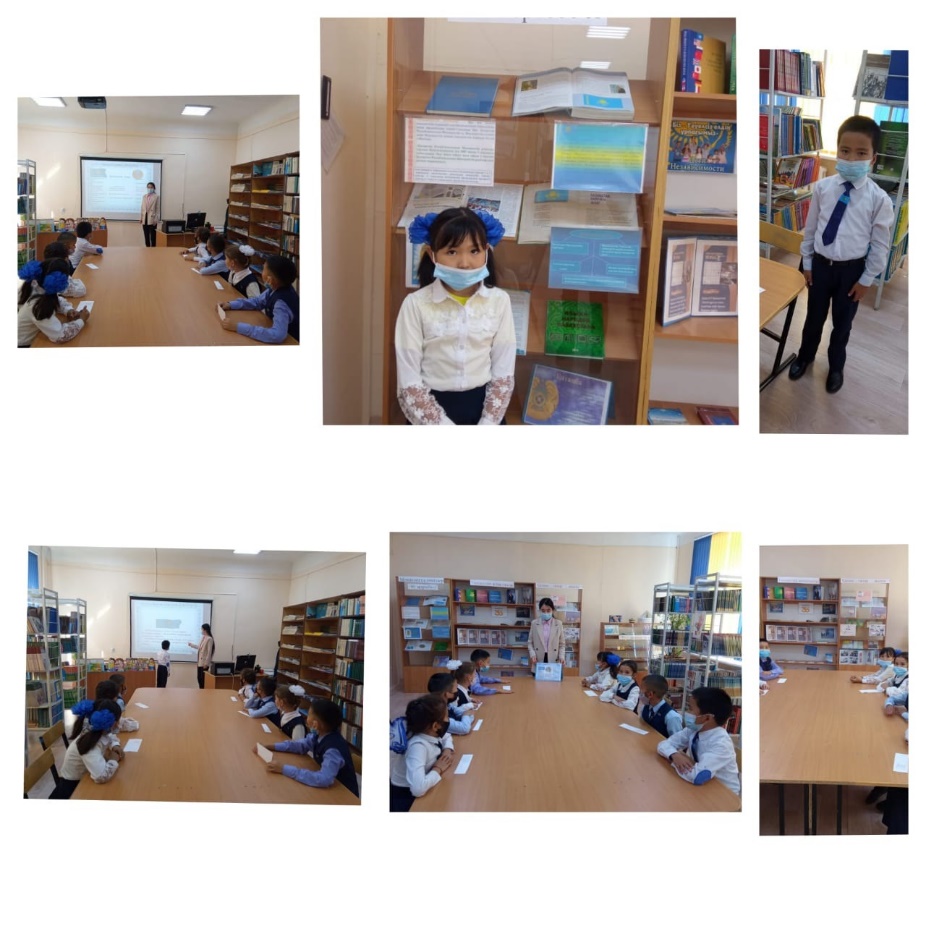 